33.pielikums Ministru kabineta 2013.gada 19.martanoteikumiem Nr.154Dagdas novada administratīvās teritorijas robežas apraksts                                                                                     (robežas apraksta sagatavošanas datums)Dagdas novada administratīvās teritorijas robežas karte                                                                                     (robežas apraksta sagatavošanas datums)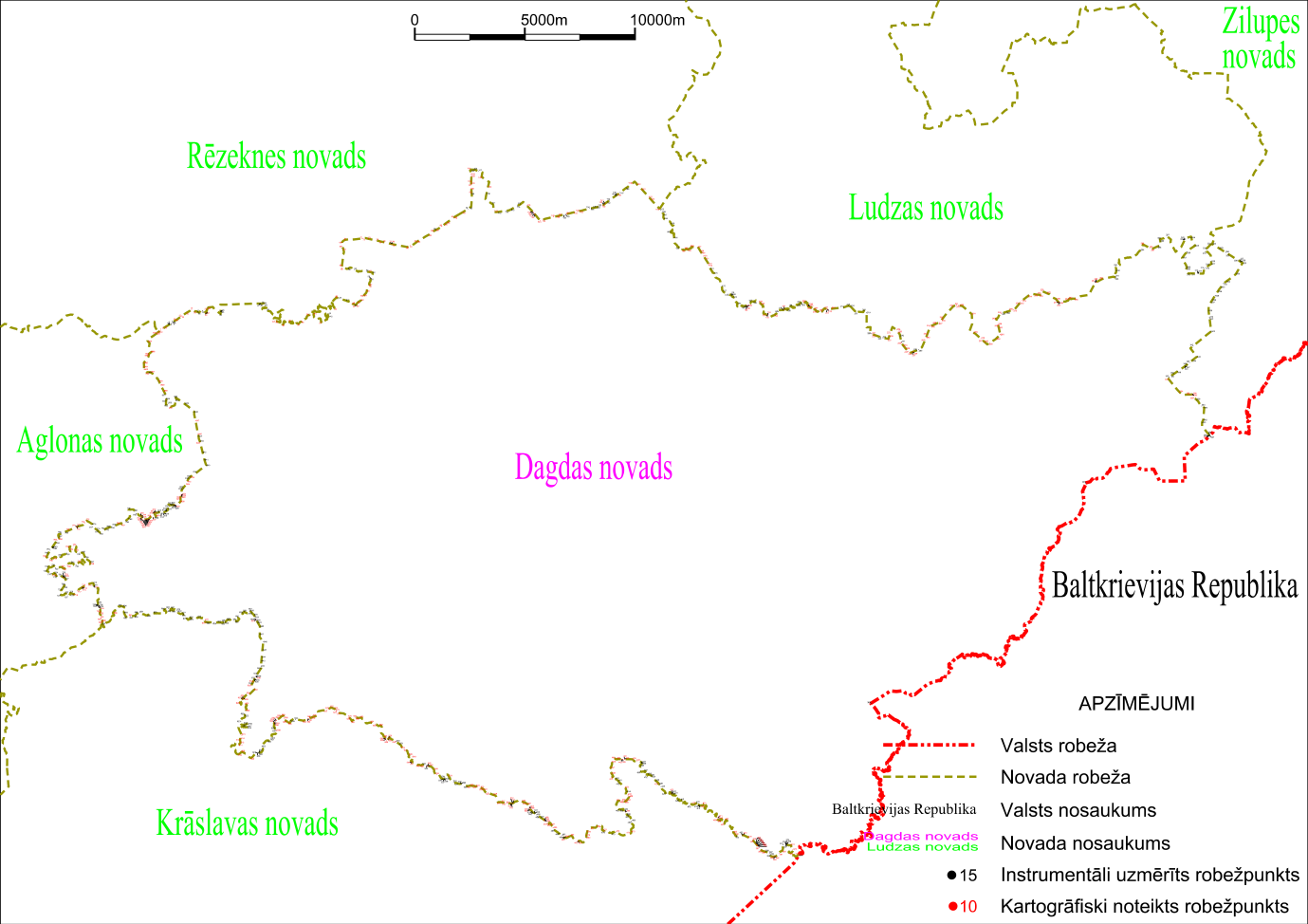 Tieslietu ministra vietā –iekšlietu ministrs R.Kozlovskis                 2012.gada 1.oktobrisNr.
p.k.Tās zemes vienības kadastra apzīmējums, pa kuru noteikta administratīvās teritorijas robežaRobežojošās administratīvās teritorijas nosaukums60420010023Rēzeknes novads60420010019Rēzeknes novads60420010018Rēzeknes novads60420010037Rēzeknes novads60420012001Rēzeknes novads60420010036Rēzeknes novads60420010075Rēzeknes novads60420010092Rēzeknes novads60420010102Rēzeknes novads60420010008Rēzeknes novads60420010096Rēzeknes novads60420010101Rēzeknes novads60420042135Rēzeknes novads60420042002Rēzeknes novads60420042001Rēzeknes novads60420040036Rēzeknes novads60420040150Rēzeknes novads60420040008Rēzeknes novads60420040005Rēzeknes novads60420040073Rēzeknes novads60420020006Rēzeknes novads60420020050Rēzeknes novads60420020051Rēzeknes novads60420020049Rēzeknes novads60420020039Rēzeknes novads60420020073Rēzeknes novads60420020017Rēzeknes novads60420020068Rēzeknes novads60420020100Rēzeknes novads60420020011Rēzeknes novads60420023001Rēzeknes novads60440020093Rēzeknes novads60440020080Rēzeknes novads60440020005Rēzeknes novads60440020080Rēzeknes novads60440023002Rēzeknes novads60440020074Rēzeknes novads60440022078Rēzeknes novads60440010114Rēzeknes novads60440010142Rēzeknes novads60440010122Rēzeknes novads60440010119Rēzeknes novads60440010145Rēzeknes novads60440010096Rēzeknes novads60440010103Rēzeknes novads60440010162Rēzeknes novads60440010054Rēzeknes novads60440010150Rēzeknes novads60440010124Rēzeknes novads60440010024Rēzeknes novads60440012001Rēzeknes novads60440010186Rēzeknes novads60440010166Rēzeknes novads60440010230Rēzeknes novads60440010183Rēzeknes novads60440010029Rēzeknes novads60440010249Rēzeknes novads60440010023Rēzeknes novads60440010184Rēzeknes novads60440010030Rēzeknes novads60440010137Rēzeknes novads60440010046Rēzeknes novads60440010220Rēzeknes novads60440010046Rēzeknes novads60440010178Rēzeknes novads60440010213Rēzeknes novads60440010023Rēzeknes novads60440010211Rēzeknes novads60440010191Rēzeknes novads60440010181Rēzeknes novads60440010189Rēzeknes novads60440010180Rēzeknes novads60440010190Rēzeknes novads60440010165Rēzeknes novads60560010033Rēzeknes novads60560010032Rēzeknes novads60560010044Rēzeknes novads60560010073Rēzeknes novads60560010039Rēzeknes novads60560012001Rēzeknes novads60560010072Rēzeknes novads60560010107Rēzeknes novads60560010100Rēzeknes novads60560020029Rēzeknes novads60560020031Rēzeknes novads60560020036Rēzeknes novads60560022001Rēzeknes novads60560020037Rēzeknes novads60560020167Rēzeknes novads60560020070Rēzeknes novads60560020153Rēzeknes novads60560020192Rēzeknes novadsLudzas novads60560020139Ludzas novads60560020206Ludzas novads60560020151Ludzas novads60560020093Ludzas novads60560020152Ludzas novads60560020145Ludzas novads60560040053Ludzas novads60560040178Ludzas novads60560040481Ludzas novads60560040230Ludzas novads60560040510Ludzas novads60560040400Ludzas novads60560042310Ludzas novads60560040009Ludzas novads60560042313Ludzas novads60560042002Ludzas novads60560042312Ludzas novads60560050146Ludzas novads60560050010Ludzas novads60560050027Ludzas novads60560050014Ludzas novads60560050028Ludzas novads60560050043Ludzas novads60560050312Ludzas novads60560050330Ludzas novads60560050189Ludzas novads60560050190Ludzas novads60560050119Ludzas novads60560050023Ludzas novads60560050250Ludzas novads60560050120Ludzas novads60560050254Ludzas novads60560050191Ludzas novads60920012015Ludzas novads60920010117Ludzas novads60920010055Ludzas novads60920010086Ludzas novads60920013092Ludzas novads60920010052Ludzas novads60920010079Ludzas novads60920013092Ludzas novads60920010137Ludzas novads60920010118Ludzas novads60920010044Ludzas novads60920012146Ludzas novads60920010096Ludzas novads60920010029Ludzas novads60920010100Ludzas novads60920010018Ludzas novads60920010095Ludzas novads60920010083Ludzas novads60920010143Ludzas novads60920010121Ludzas novads60920010074Ludzas novads60920010121Ludzas novads60920010133Ludzas novads60920010114Ludzas novads60920010013Ludzas novads60920010002Ludzas novads60920020069Ludzas novads60920020039Ludzas novads60920020018Ludzas novads60920020086Ludzas novads60920020095Ludzas novads60920020091Ludzas novads60920020078Ludzas novads60920020055Ludzas novads60920020012Ludzas novads60920020078Ludzas novads60920020073Ludzas novads60920020030Ludzas novads60920020080Ludzas novads60920032014Ludzas novads60920030030Ludzas novads60920032027Ludzas novads60920030023Ludzas novads60920032027Ludzas novads60920030004Ludzas novads60920030031Ludzas novads60920032027Ludzas novadsZilupes novads60920060034Zilupes novads60920060268Zilupes novads60920060337Zilupes novads60920062309Zilupes novads60920060098Zilupes novads60920060299Zilupes novads60920060231Zilupes novads60920060430Zilupes novads60920060383Zilupes novadsBaltkrievijas Republika60500042294Baltkrievijas Republika60500052076Baltkrievijas Republika60500032391Baltkrievijas Republika60500072084Baltkrievijas Republika60500062068Baltkrievijas Republika60800032004Baltkrievijas Republika60800052003Baltkrievijas Republika60800042005Baltkrievijas RepublikaKrāslavas novads60800040064Krāslavas novads60800040010Krāslavas novads60800040260Krāslavas novads60800043006Krāslavas novads60800040077Krāslavas novads60800040007Krāslavas novads60800040016Krāslavas novads60800040075Krāslavas novads60800040076Krāslavas novads60800040254Krāslavas novads60800040211Krāslavas novads60800040055Krāslavas novads60800040036Krāslavas novads60800040060Krāslavas novads60800040070Krāslavas novads60800040062Krāslavas novads60800040057Krāslavas novads60800040062Krāslavas novads60800040011Krāslavas novads60800040233Krāslavas novads60800040198Krāslavas novads60800040262Krāslavas novads60460060082Krāslavas novads60460060087Krāslavas novads60460060058Krāslavas novads60460060011Krāslavas novads60460060024Krāslavas novads60460060023Krāslavas novads60460060013Krāslavas novads60460060037Krāslavas novads60460060005Krāslavas novads60460060007Krāslavas novads60460060015Krāslavas novads60460060036Krāslavas novads60460060001Krāslavas novads60460060014Krāslavas novads60460040009Krāslavas novads60460042004Krāslavas novads60460040078Krāslavas novads60460040234Krāslavas novads60460050262Krāslavas novads60460050161Krāslavas novads60460050246Krāslavas novads60460050176Krāslavas novads60460050040Krāslavas novads60460050036Krāslavas novads60460050038Krāslavas novads60460050202Krāslavas novads60460050227Krāslavas novads60460050021Krāslavas novads60460050226Krāslavas novads60460050014Krāslavas novads60460052001Krāslavas novads60460050107Krāslavas novads60460050081Krāslavas novads60460050205Krāslavas novads60460050052Krāslavas novads60460050019Krāslavas novads60460050007Krāslavas novads60460050210Krāslavas novads60460050208Krāslavas novads60460050112Krāslavas novads60460050207Krāslavas novads60460053002Krāslavas novads60460050206Krāslavas novads60460050092Krāslavas novads60460050001Krāslavas novads60460050125Krāslavas novads60460050271Krāslavas novads60460020046Krāslavas novads60460020019Krāslavas novads60460020047Krāslavas novads60460020018Krāslavas novads60460020004Krāslavas novads60460020015Krāslavas novads60460020014Krāslavas novads60460020042Krāslavas novads60460020041Krāslavas novads60460020044Krāslavas novads60460020013Krāslavas novads60460020011Krāslavas novads60460020038Krāslavas novads60460020064Krāslavas novads60460020070Krāslavas novads60460020002Krāslavas novads60760050138Krāslavas novads60760050029Krāslavas novads60760050147Krāslavas novads60760050148Krāslavas novads60760050155Krāslavas novads60760050003Krāslavas novads60760050002Krāslavas novads60760050107Krāslavas novads60760050103Krāslavas novads60760050381Krāslavas novads60760050161Krāslavas novads60760052098Krāslavas novads60760050076Krāslavas novads60760050073Krāslavas novads60760040409Krāslavas novads60760040079Krāslavas novads60760040080Krāslavas novads60760040084Krāslavas novads60760040433Krāslavas novads60760040084Krāslavas novads60760040297Krāslavas novads60760042251Krāslavas novads60760040085Krāslavas novads60760040087Krāslavas novads60760040425Krāslavas novads                        60760040043Krāslavas novads60760030268Krāslavas novads60760030077Krāslavas novads60760030257Krāslavas novads60760030078Krāslavas novads60760030080Krāslavas novads60760030041Krāslavas novads60760030196Krāslavas novads60760030246Krāslavas novads60760030038Krāslavas novads60760030025Krāslavas novads60760030201Krāslavas novads60760030007Krāslavas novads60760030230Krāslavas novads60760030245Krāslavas novads60760030034Krāslavas novads60760030037Krāslavas novads60760030289Krāslavas novads60760030037Krāslavas novads60760030192Krāslavas novads60760030161Krāslavas novads60760030312Krāslavas novads60760030265Krāslavas novads60760030031Krāslavas novads60760030033Krāslavas novads60760030029Krāslavas novads60760030235Krāslavas novads60760030233Krāslavas novads60760030231Krāslavas novads60760030064Krāslavas novads60760030062Krāslavas novads60760030287Krāslavas novads60760030229Krāslavas novads60760030252Krāslavas novads60760030310Krāslavas novads60760030309Krāslavas novads60760030066Krāslavas novads60760030285Krāslavas novads60760030060Krāslavas novads60760030018Krāslavas novads60760030021Krāslavas novads60760032144Krāslavas novads60760030050Krāslavas novads60760030314Krāslavas novads60760030022Krāslavas novads60760030053Krāslavas novads60760030052Krāslavas novads60760030051Krāslavas novads60760030269Krāslavas novads60760030163Krāslavas novads60760030202Krāslavas novads60760030251Krāslavas novads60760010267Krāslavas novads60760010055Krāslavas novads60760010050Krāslavas novads60760013128Krāslavas novads60760010291Krāslavas novads60760010292Krāslavas novads60760010043Krāslavas novads60760010042Krāslavas novads60760010214Krāslavas novads60760010007Krāslavas novads60760010010Krāslavas novads60760010271Krāslavas novads60760010120Krāslavas novads60760010271Krāslavas novads60760010210Krāslavas novads60420110150Krāslavas novads60420110068Krāslavas novads60420110022Krāslavas novads60420110066Krāslavas novads60420110159Krāslavas novads60420110211Krāslavas novads60420110157Krāslavas novads60420110156Krāslavas novads60420110061Krāslavas novads60420110113Krāslavas novads60420110155Krāslavas novads60420110059Krāslavas novads60420100135Krāslavas novads60420100014Krāslavas novads60420100173Krāslavas novads60420100171Krāslavas novads60420100172Krāslavas novads60420102003Krāslavas novads60420100007Krāslavas novads60420100024Krāslavas novads60420100164Krāslavas novads60420100111Krāslavas novads60420100119Krāslavas novadsAglonas novads60420100109Aglonas novads60420100106Aglonas novads60420100118Aglonas novads60420100095Aglonas novads60420100207Aglonas novads60420100103Aglonas novads60420100140Aglonas novads60420100115Aglonas novads60420100033Aglonas novads60420100151Aglonas novads60420100042Aglonas novads60420100204Aglonas novads60420100185Aglonas novads60420100184Aglonas novads60420102001Aglonas novads60420100091Aglonas novads60420100086Aglonas novads60420100169Aglonas novads60420100085Aglonas novads60420100169Aglonas novads60420100086Aglonas novads60420100091Aglonas novads60420100113Aglonas novads60420100097Aglonas novads60420100112Aglonas novads60420100016Aglonas novads60420100018Aglonas novads60420100163Aglonas novads60420100205Aglonas novads60420100189Aglonas novads60420100188Aglonas novads60420100072Aglonas novads60420100076Aglonas novads60420100176Aglonas novads60420100201Aglonas novads60420100077Aglonas novads60420100202Aglonas novads60420100034Aglonas novads60420100078Aglonas novads60420100083Aglonas novads60420100125Aglonas novads60420100117Aglonas novads60420100176Aglonas novads60420100075Aglonas novads60420100028Aglonas novads60420100098Aglonas novads60420100074Aglonas novads60420102004Aglonas novads60420100127Aglonas novads60420100126Aglonas novads60420100128Aglonas novads60420100043Aglonas novads60420100067Aglonas novads60420100123Aglonas novads60420100131Aglonas novads60420100145Aglonas novads60420100082Aglonas novads60420100121Aglonas novads60420070122Aglonas novads60420070121Aglonas novads60420070117Aglonas novads60420070116Aglonas novads60420070222Aglonas novads60420070007Aglonas novads60420070005Aglonas novads60420070004Aglonas novads60420070006Aglonas novads60420070008Aglonas novads60420070009Aglonas novads60420070023Aglonas novads60420070059Aglonas novads60420070223Aglonas novads60420070101Aglonas novads60420070105Aglonas novads60420070064Aglonas novads60420070068Aglonas novads60420070141Aglonas novads60420070010Aglonas novads60420070057Aglonas novads60420070067Aglonas novads60420070066Aglonas novads60420072003Aglonas novads60420030154Aglonas novads60420030102Aglonas novads60420030101Aglonas novads60420030067Aglonas novads60420030039Aglonas novads60420030033Aglonas novads60420032049Aglonas novads60420030185Aglonas novads60420032049Aglonas novads60420030040Aglonas novads60420030176Aglonas novads60420010067Aglonas novads60420010064Aglonas novads60420010079Aglonas novads60420012002Aglonas novads60420010153Aglonas novads60420010077Aglonas novads60420010076Aglonas novadsRēzeknes novads                 2012.gada 1.oktobris